Question 1a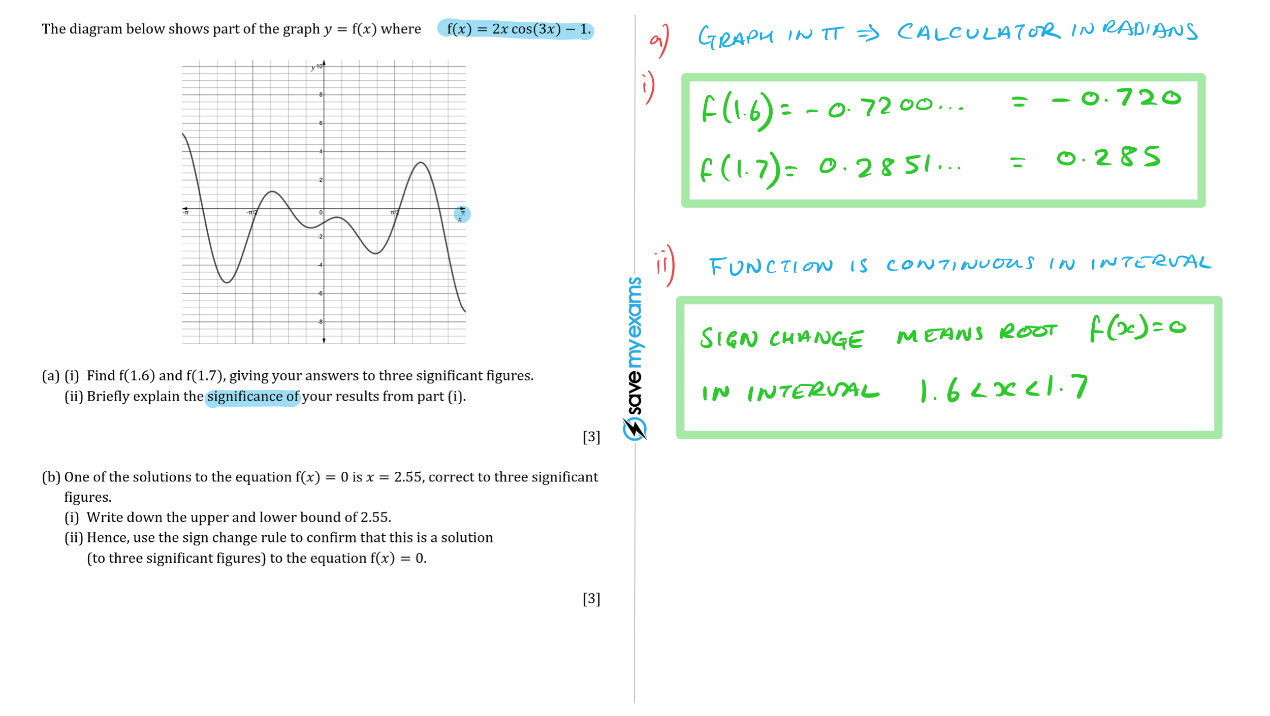 Question 1b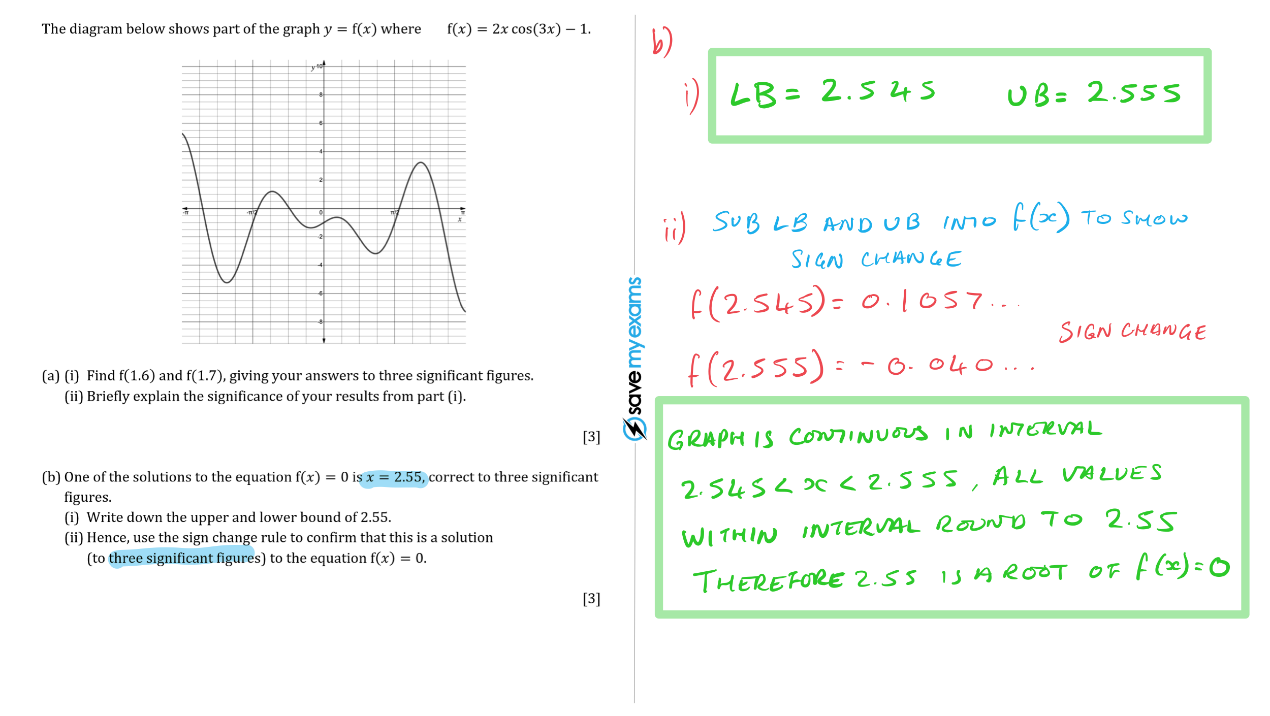 Question 2a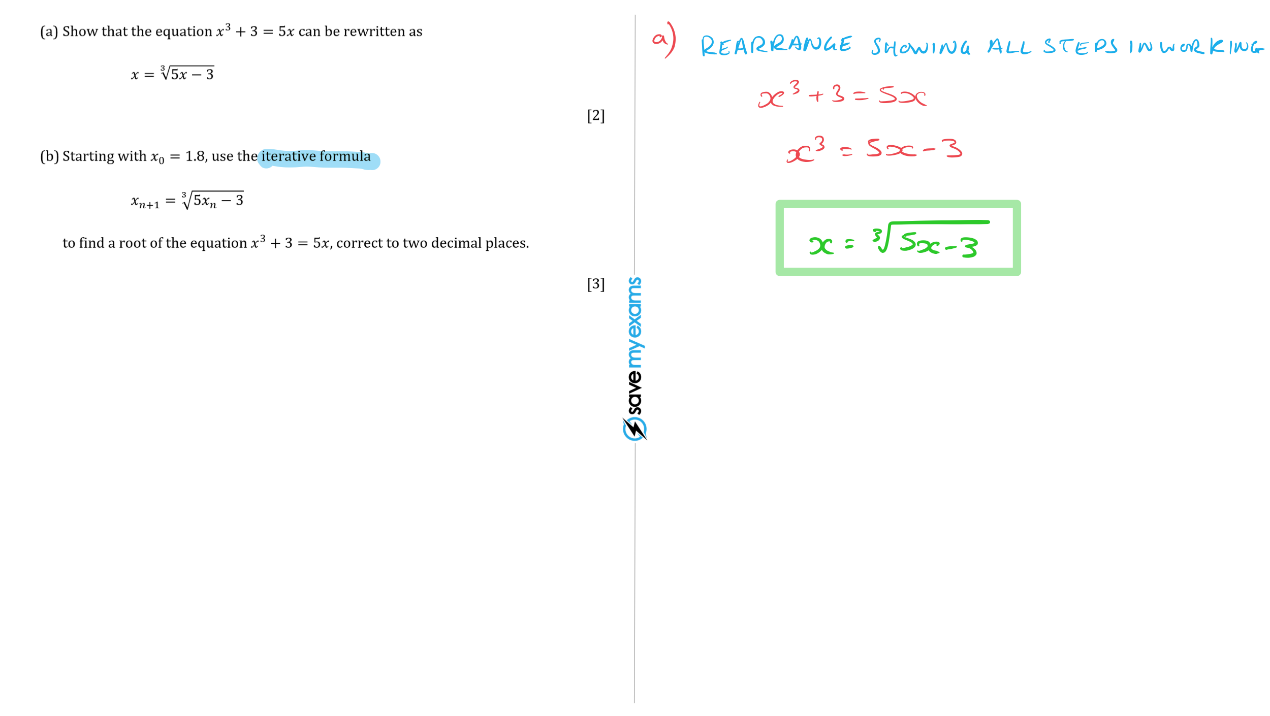 Question 2b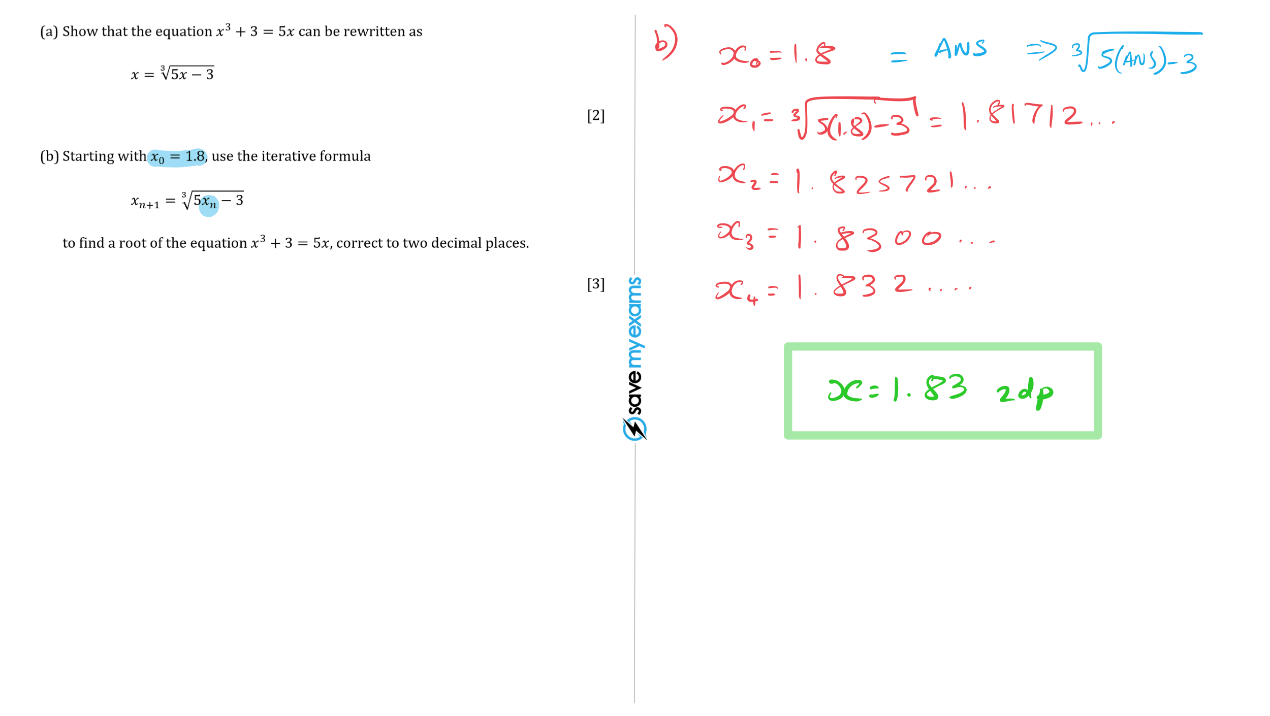 Question 3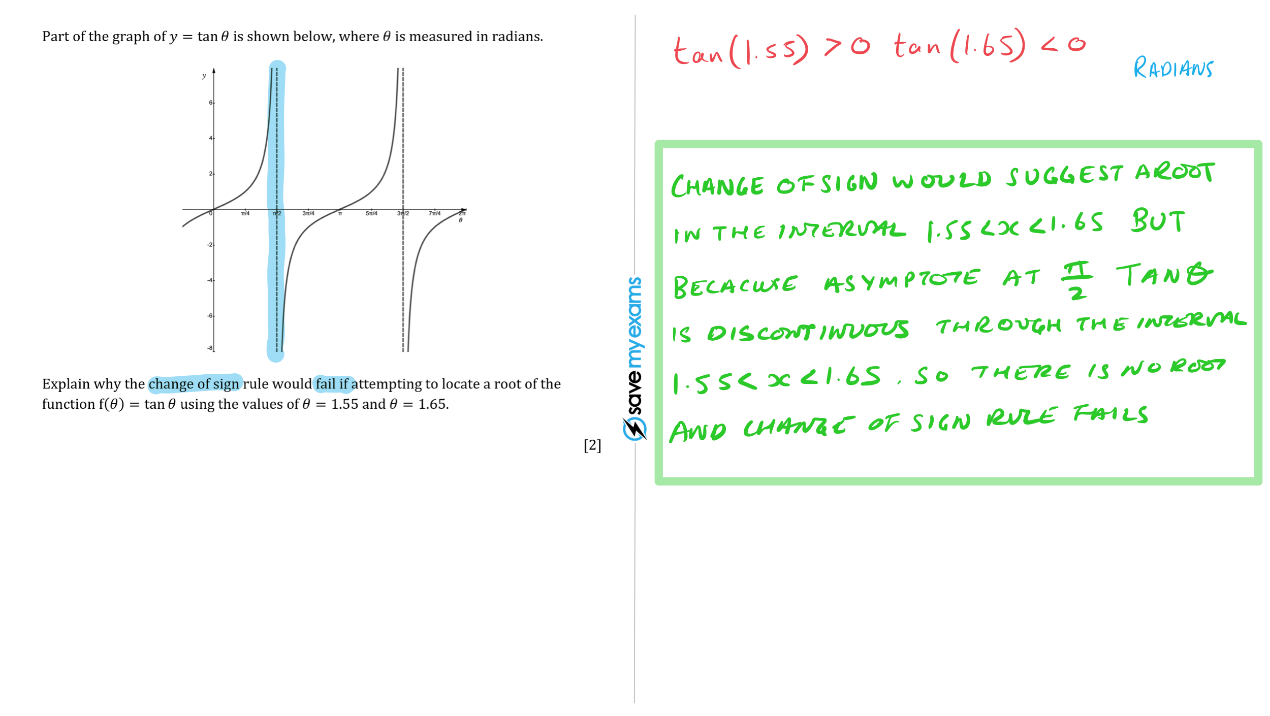 Question 4a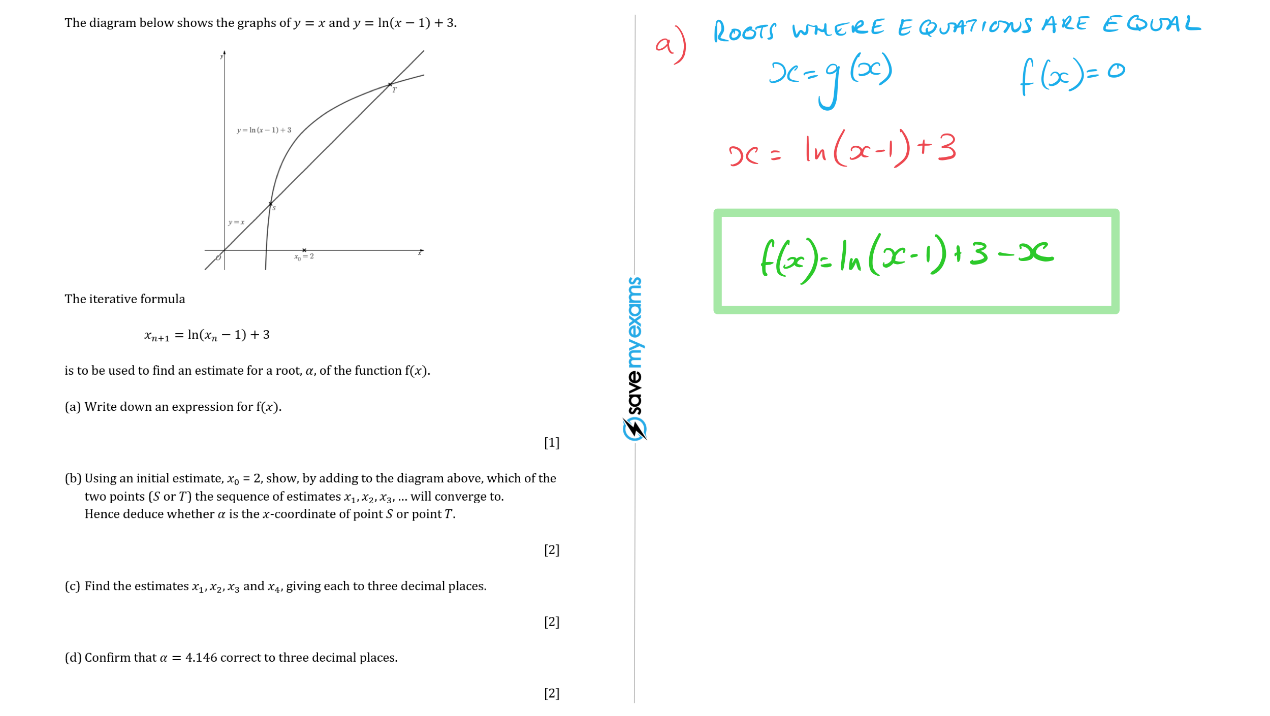 Question 4b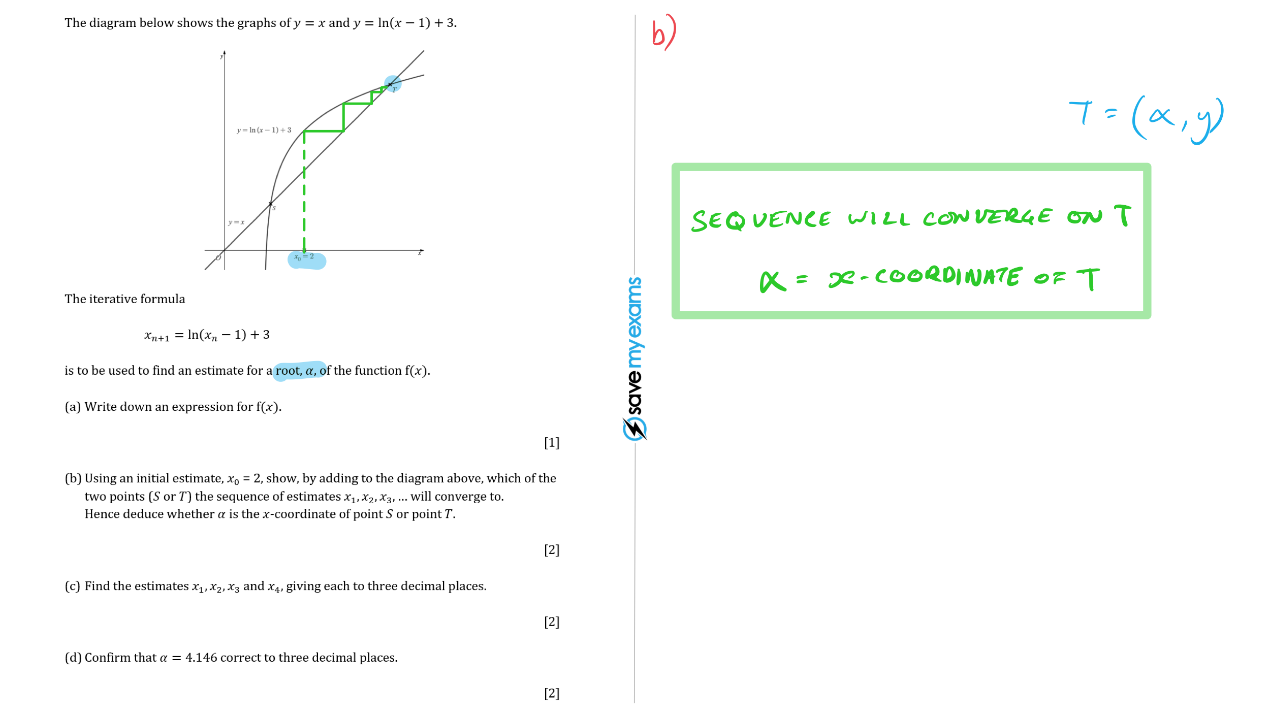 Question 4c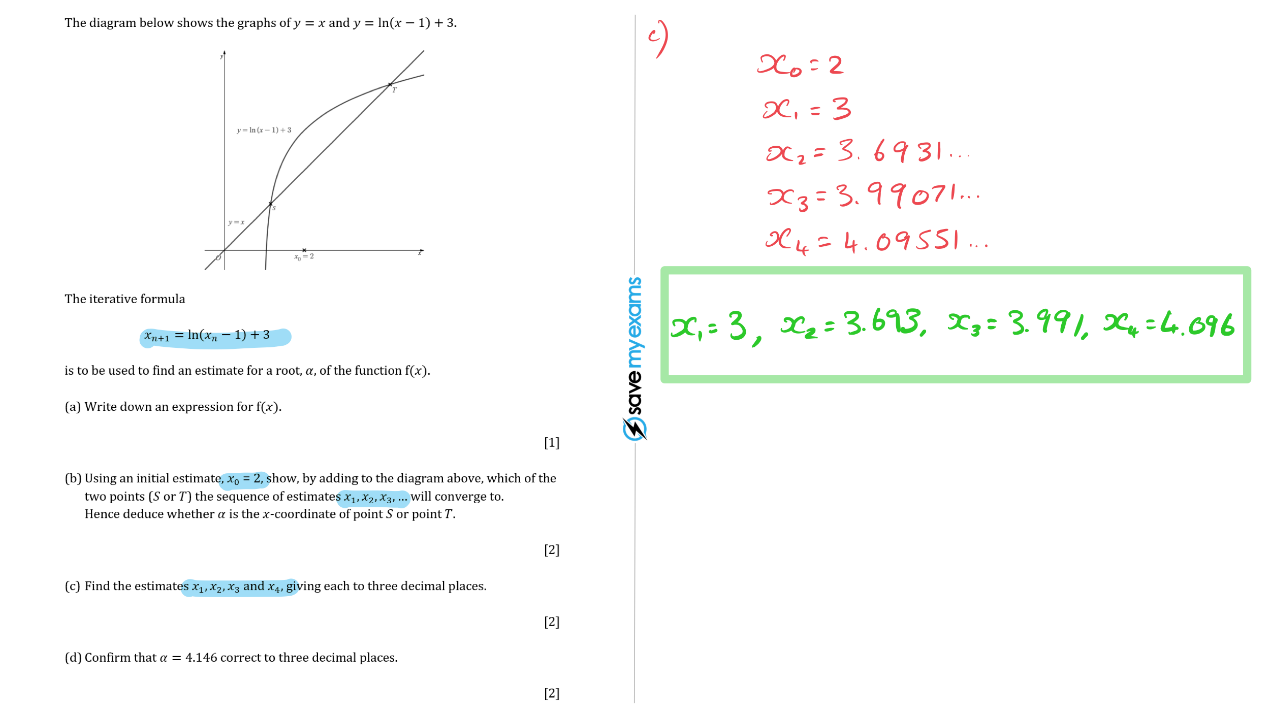 Question 4d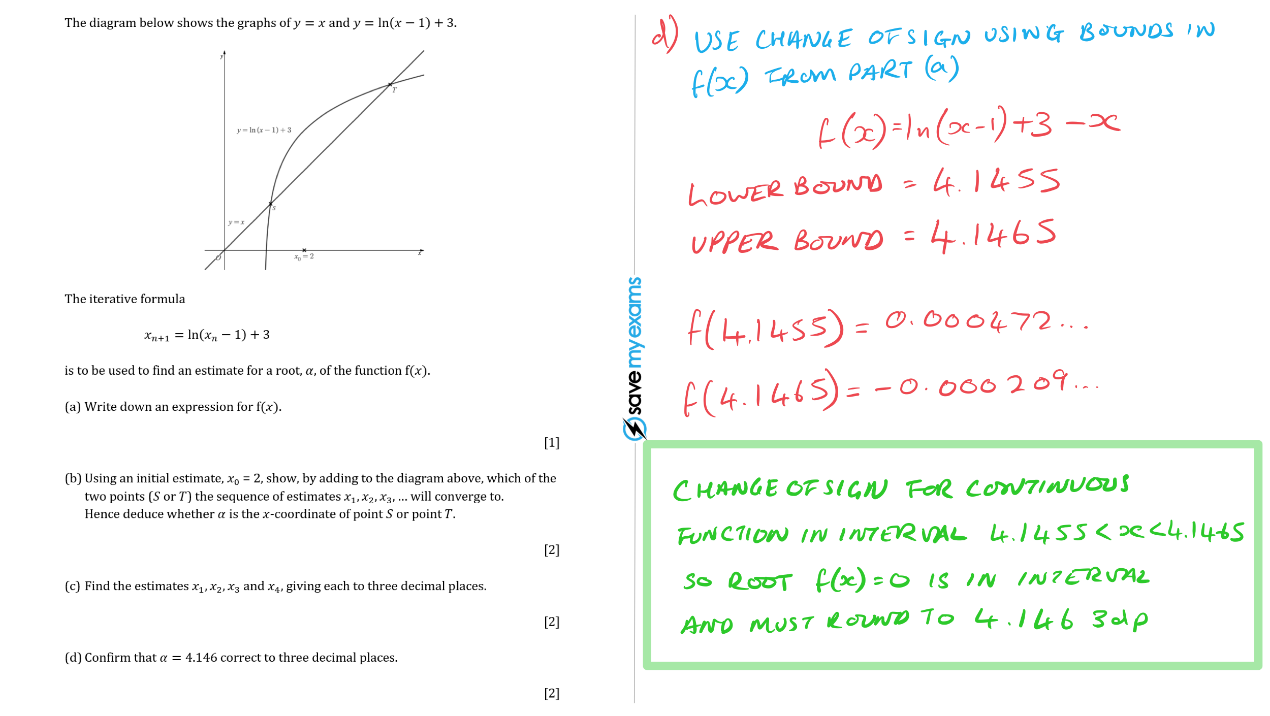 Question 5a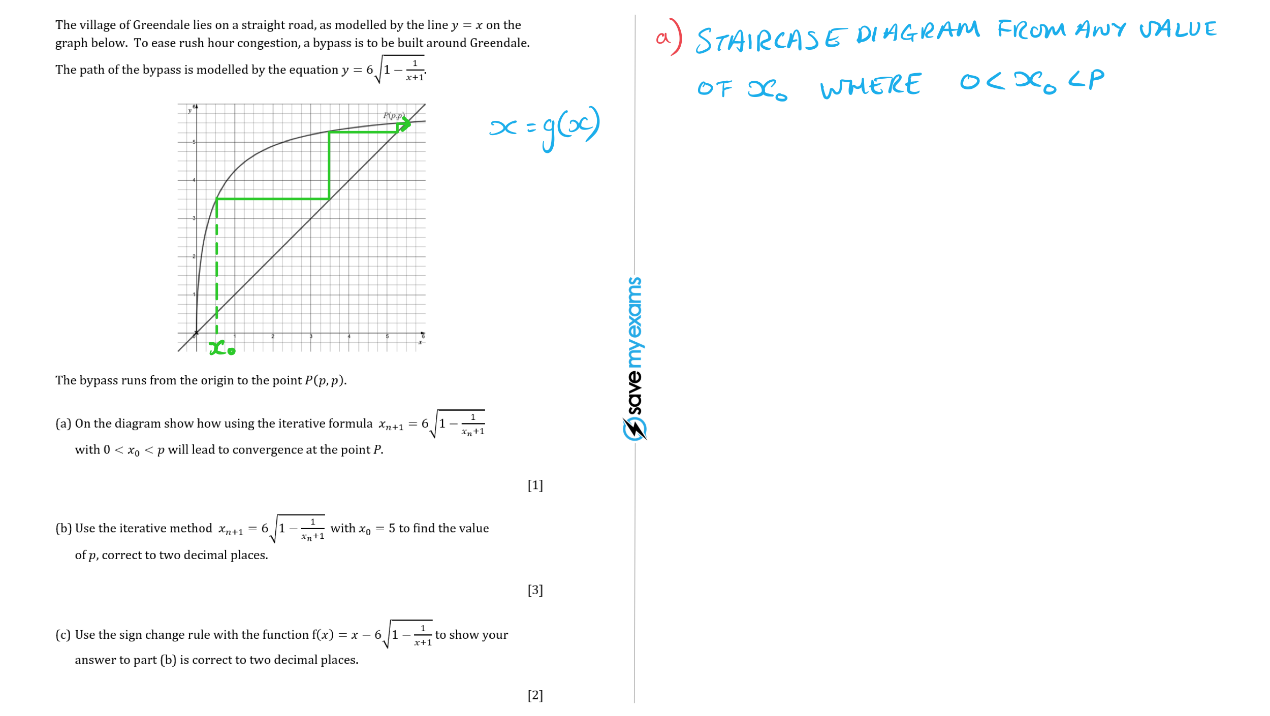 Question 5b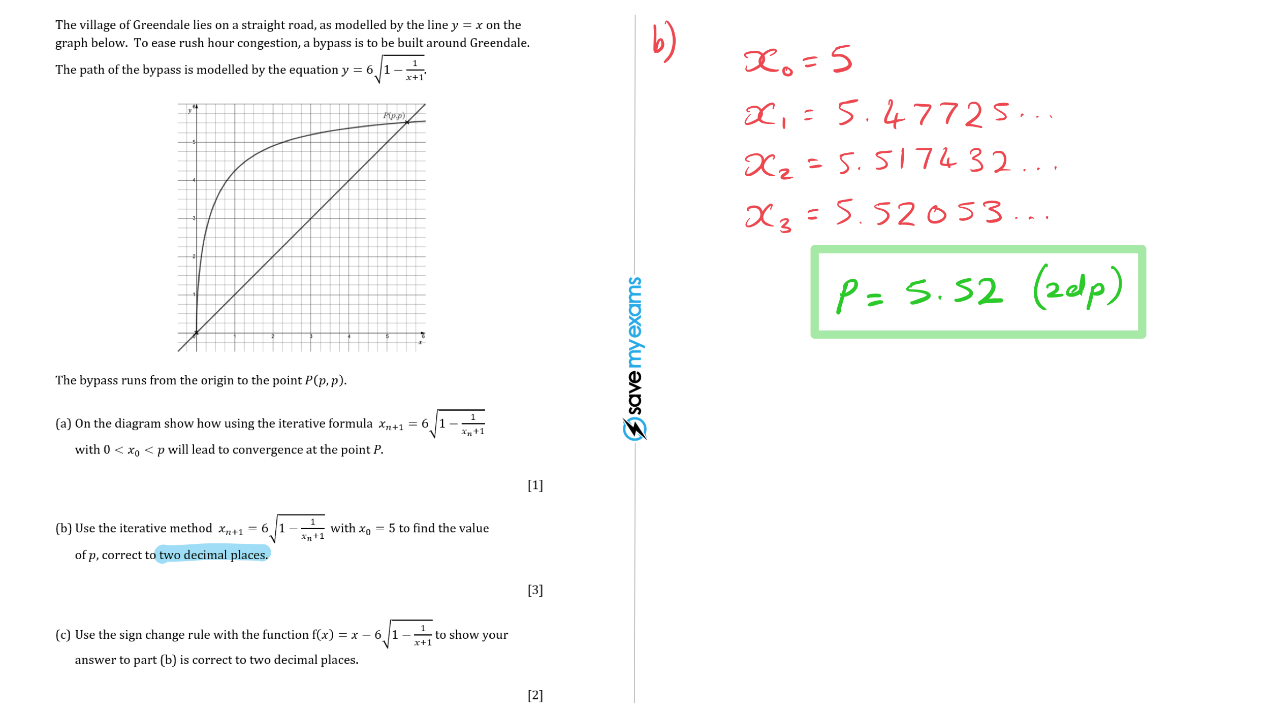 Question 5c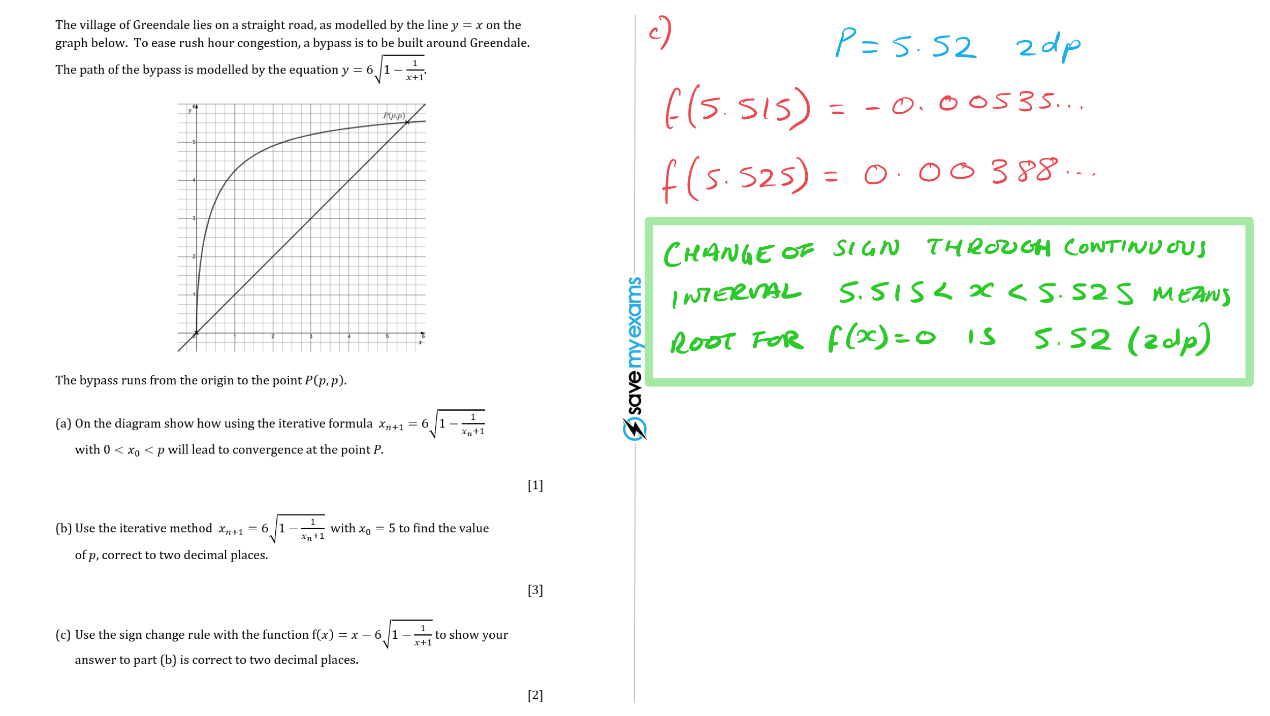 Question 6a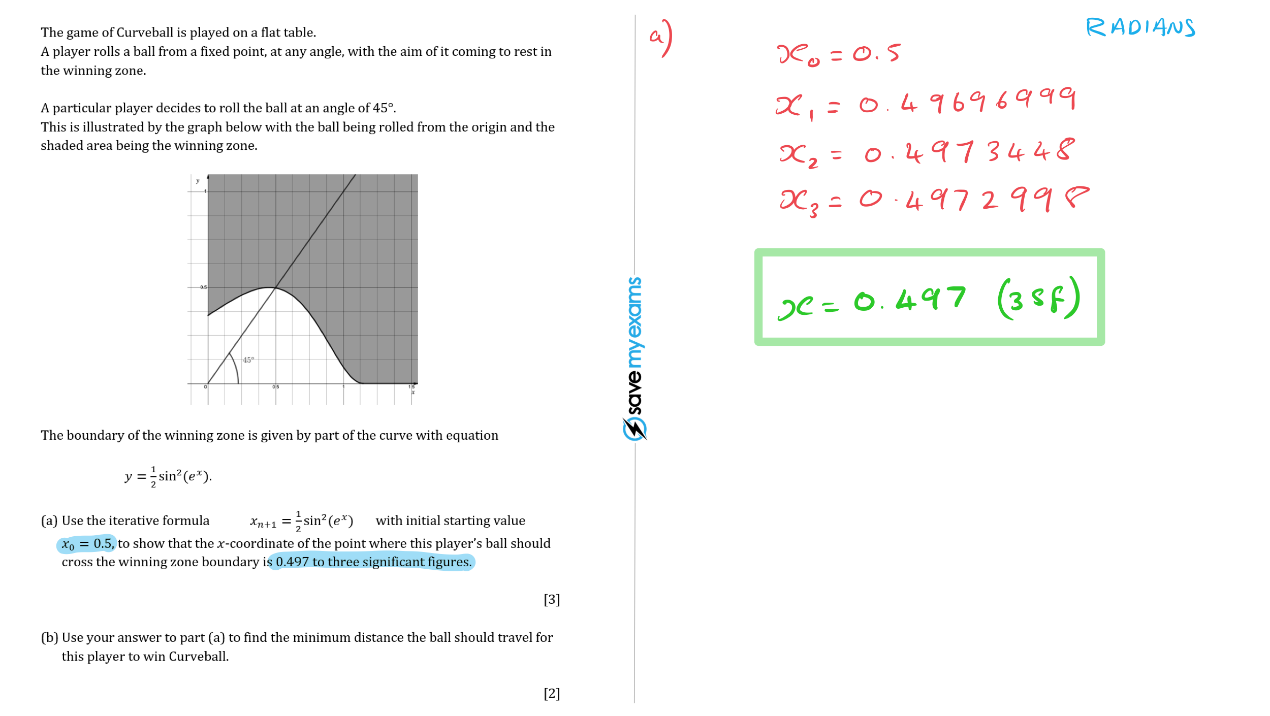 Question 6b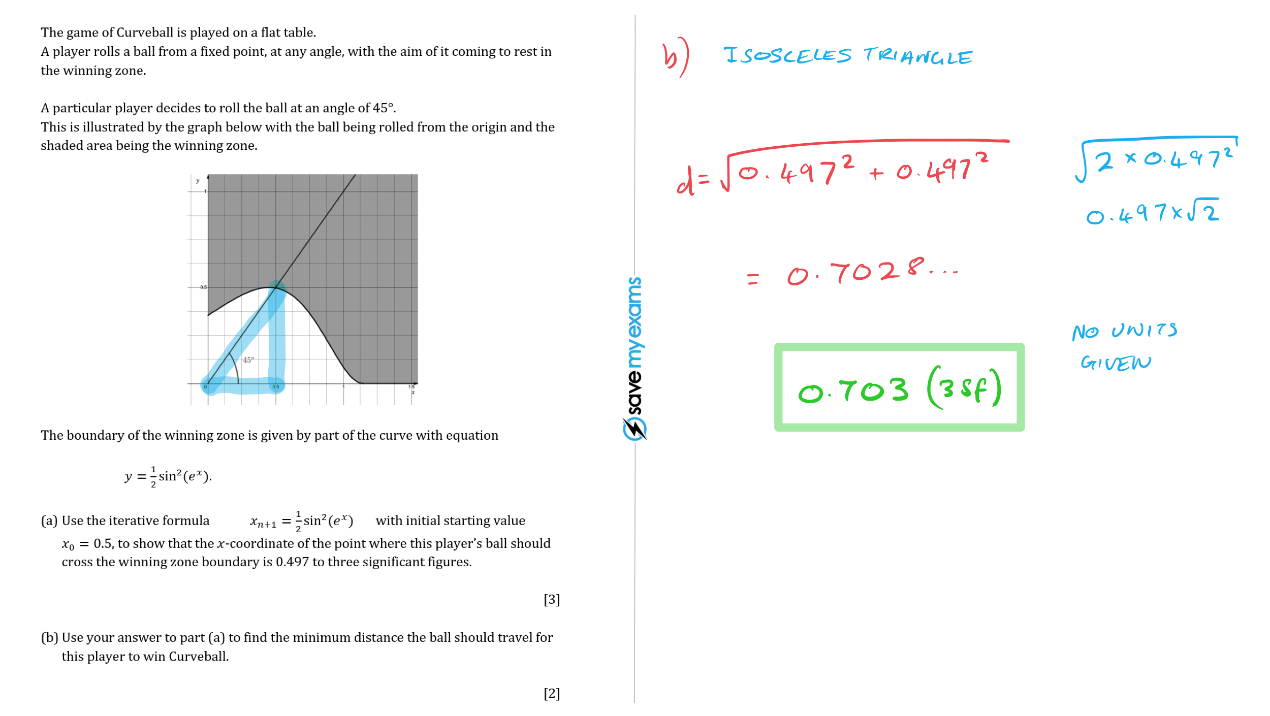 Question 7a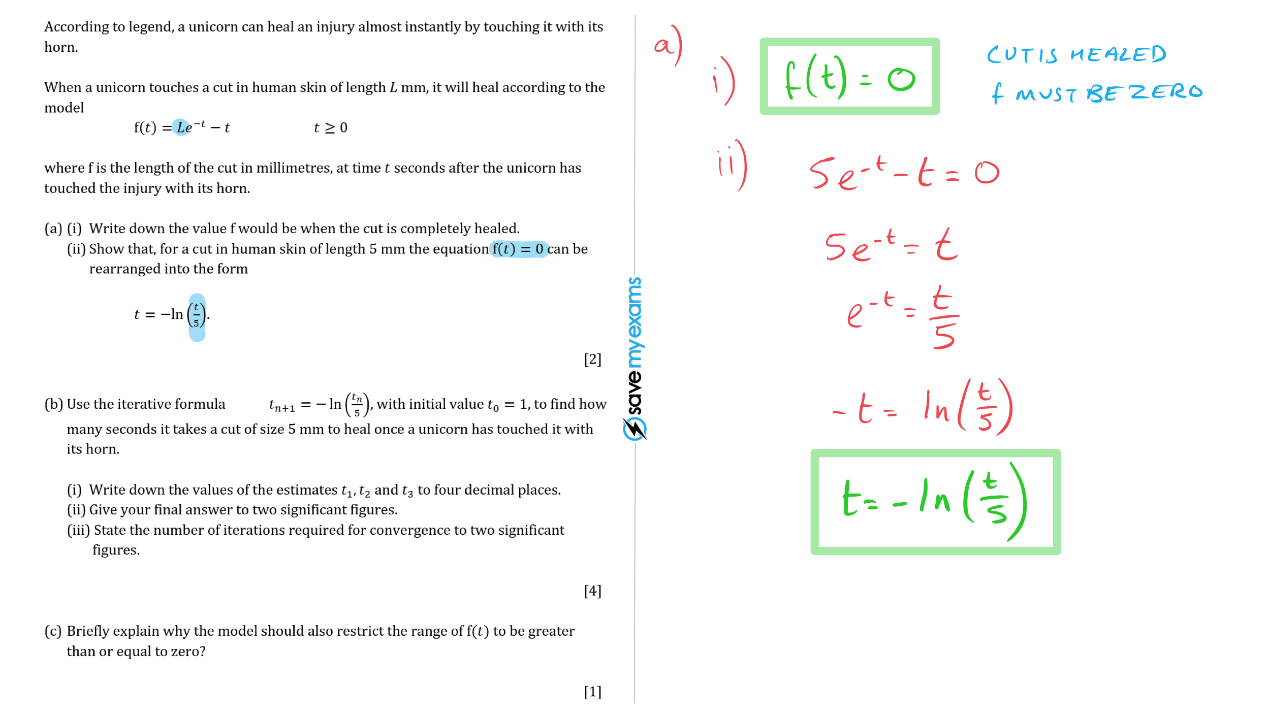 Question 7b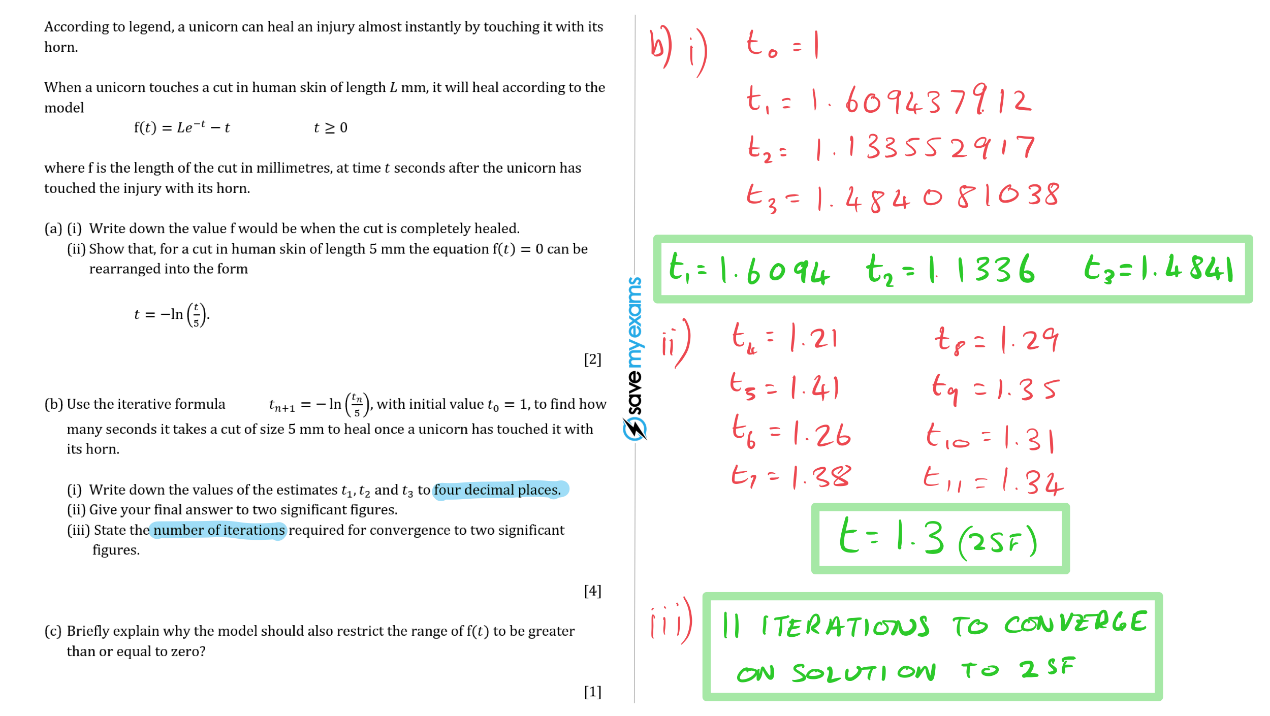 Question 7c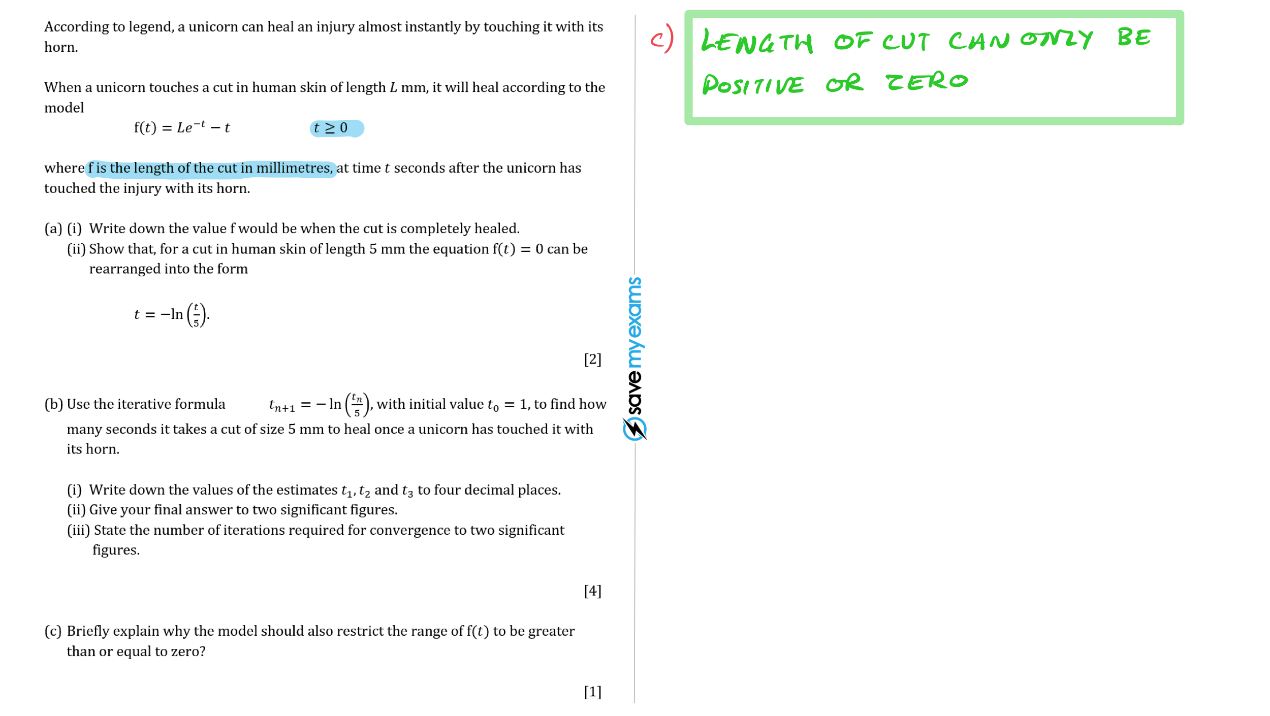 